Областной материнский (семейный) капитал            Закон Кемеровской области № 51-ОЗ от 25.04.2011 «О дополнительной мере социальной поддержки семей, имеющих детей»Право на получение областного материнского (семейного) капитала имеют следующие категории граждан:1) женщины, родившие (усыновившие) третьего ребенка начиная с 1 января 2011года;
2) женщины, родившие (усыновившие) четвертого ребенка или последующих детей начиная с 1 января 2011 года, если ранее они не воспользовались правом на дополнительную меру социальной поддержки;
3) мужчины, являющиеся единственными усыновителями третьего, четвертого ребенка или последующих детей, ранее не воспользовавшиеся правом на дополнительную меру социальной поддержки, если решение суда об усыновлении вступило в законную силу начиная с 1 января 2011 года;Областной материнский (семейный) капитал может быть направлен на:1) на приобретение жилого помещения посредством: - купли-продажи жилого помещения у застройщика, обязательство по оплате которого не исполнено в полном объеме;
- участия в долевом строительстве, в том числе уступка участником долевого строительства права требования по договору участия в долевом строительстве.2) на приобретение жилого помещения путем безналичного перечисления указанных средств банку, предоставившему по кредитному договору денежные средства на указанные цели, или организации, предоставившей по договору займа денежные средства на указанные цели3) на строительство, реконструкцию объекта индивидуального жилищного строительства, осуществляемые гражданами путем перечисления указанных средств на банковский счет лица либо путем безналичного перечисления указанных средств банку, предоставившему по кредитному договору денежные средства на указанные цели, или организации, предоставившей по договору займа денежные средства на указанные цели;4) погашение кредитов (займов), полученных на погашение ранее выданных кредитов (займов), оформленных по направлениям средств областного материнского (семейного) капитала;5) получение образования детьми в виде оплаты платных образовательных услуг, оказываемых образовательными организациями среднего профессионального и (или) высшего образования независимо от даты рождения ребенка;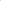 6) улучшение жилищных условий лицам, прибывшим в Кемеровскую область-Кузбасс из других субъектов Российской Федерации и использовавших средства материнского (семейного) капитала, предусмотренные Федеральным законом от 29.12.2006 № 256-ФЗ «О дополнительных мерах государственной поддержки семей, имеющих детей», по прежнему месту жительства на территории другого субъекта Российской Федерации.Заявление о получении средств (части средств) областного материнского капитала может быть подано в любое время по истечении трёх лет со дня рождения (усыновления) третьего, четвертого ребёнка или последующих детей. В случае необходимости погашения основного долга и уплаты процентов по кредитам или займам, в том числе ипотечным, на приобретение (строительство) жилья средствами областного материнского капитала можно воспользоваться, не дожидаясь достижения трёхлетнего возраста третьего (или последующего) ребёнка.Предоставление областного материнского капитала на улучшение жилищных условий возможно только после перечисления средств федерального материнского   капитала на улучшение жилищных условий в соответствии с Федеральным законом от 29.12.2006 г. № 256-ФЗ "О дополнительных мерах государственной поддержки семей, имеющих детей" в объеме не менее 90 % от размера   средств материнского капитала, исчисленном на дату обращения за областным материнским капиталом.Приобретаемое, построенное   жилое помещение   за счет федерального   и областного материнского капиталов должно находиться на территории Кемеровской области-Кузбасса.Областной материнский (семейный) капитал устанавливается в размере 130 000 рублей.Право на дополнительную меру социальной поддержки может быть реализовано до 31 декабря 2027 года, а право на указанную меру, возникшее в связи с рождением (усыновлением) ребенка (детей) в период с 1 января 2024 года по 31 декабря 2024 года, может быть реализовано до 31 декабря 2028 года.Дополнительную информацию, в том числе о необходимых для оформления областного материнского (семейного) капитала документах, можно получить в отделе детских пособий, материнства и детства Управления социальной защиты населения администрации Кемеровского муниципального района по адресу: г. Кемерово, пр. Ленина, д.5, каб. №16, тел. 44-11-87.Выявление факта незаконного использования средств материнского капитала в Кемеровской области-Кузбассе либо участие в мошеннических схемах по обналичиванию денежных средств областного материнского капитала влечет за собой уголовную ответственность.